Photo by: McKennaI like your Leaf Me Alone photo because the shadow of the other leaves make the photo look like the sun is shining through the leaves in a shadowy form.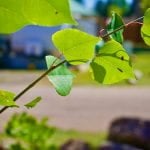 Photo by: JacksonYour cage fence photo is very nice because the lighting on the fence adds depth and volume to the subject.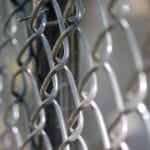 Photo by: JackieI like your Path of Light photo because the lighting has a way of making the picture look like a joyful place. The lighting in this photo plays a very big part and is really emphasized well.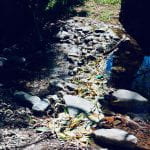 Photo by: StephanieI like your street food picture because the angle that it was taken at allows the shadow of the apple to give it some shape and depth.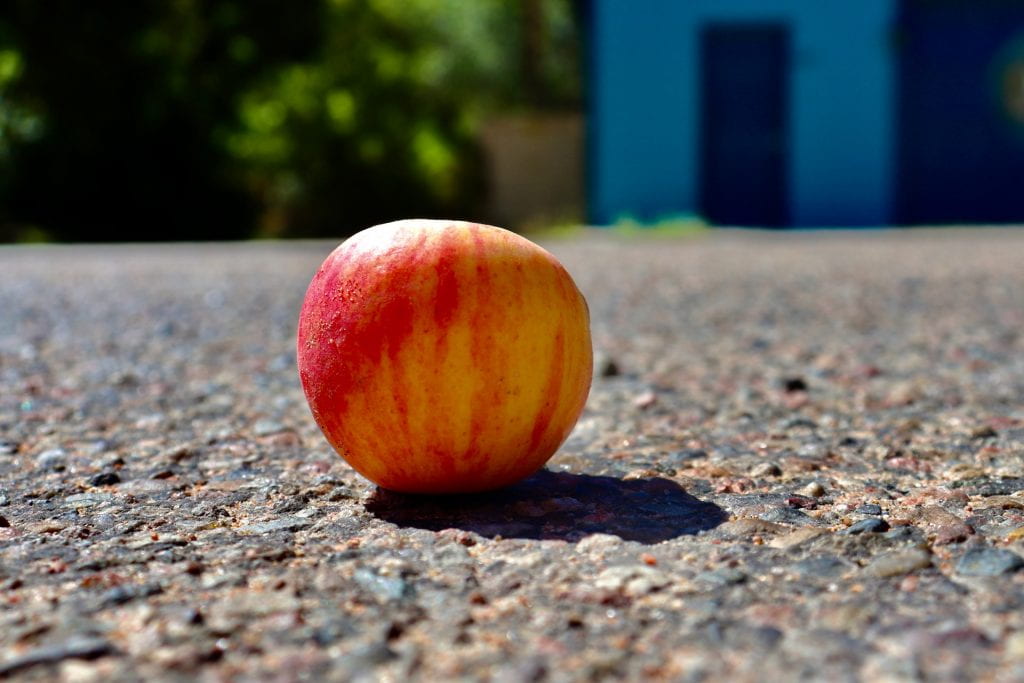 